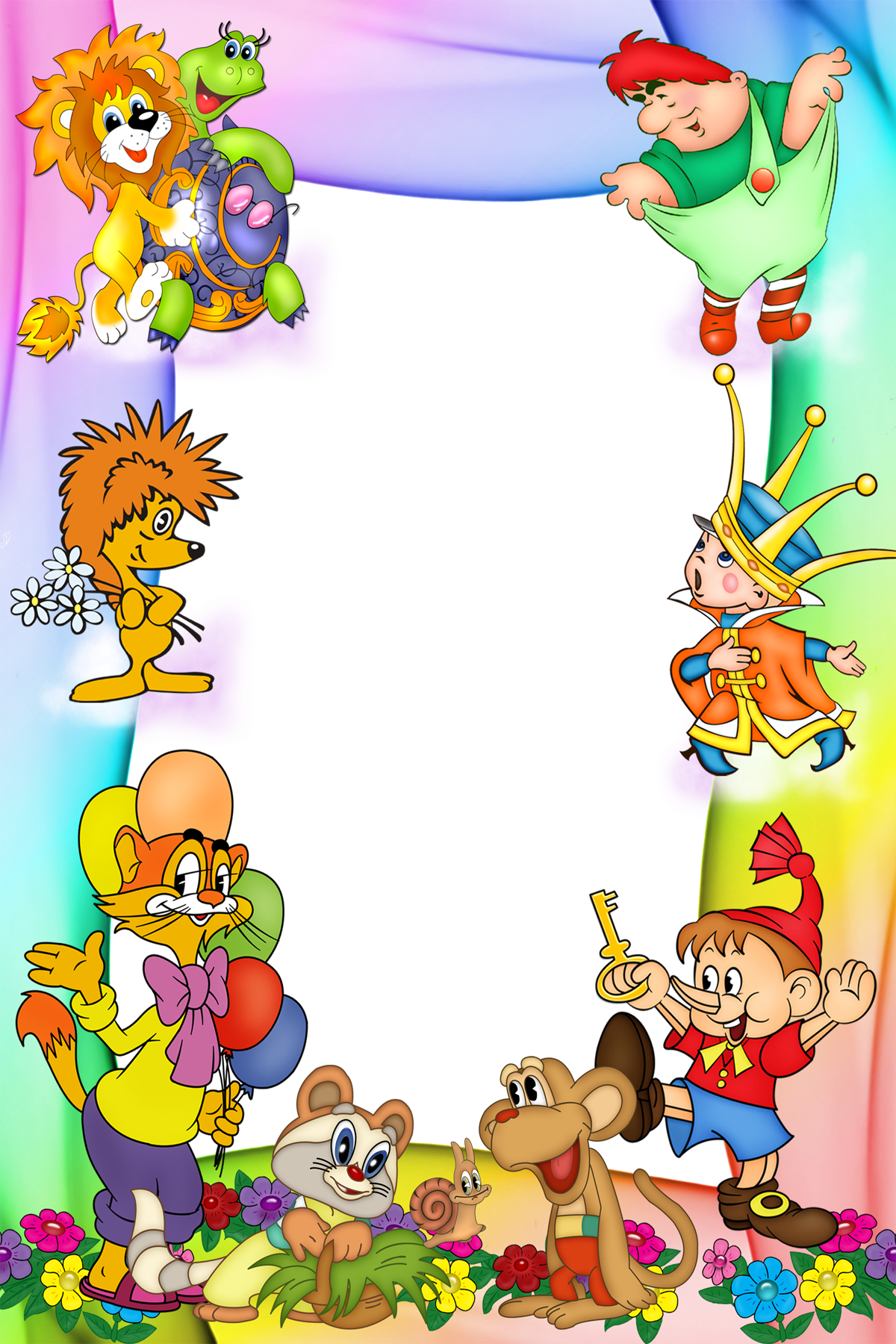 Особую роль в физическом воспитании детей играют общеразвивающие и корригирующие упражнения. Они помогают избирательно воздействовать на организм ребенка и могут быть использованы для профилактики и исправления тех или иных отклонений в развитии моторики и деформаций опорно-двигательного аппарата.Необходимо помнить, что у нынешних детей имеет место задержка развития двигательных умений и навыков, нарушение процессов костеобразования, слабость связочно-мышечного аппарата, недостаточное развитие мышечного корсета, обострение сопутствующих заболеваний – все это снижает физическое развитие и ухудшает соматическое здоровье ребенка. У многих детей ослаблена нервная система, понижена работоспособность, повышена утомляемость.Упражнения фитбол- гимнастики просты по структуре движений. При выполнение упражнений дети приучаются регулировать свои движения, сначала по указанию педагога, затем самостоятельно. Кроме того, они получают представления о силе, скорости, ритме, амплитуде движения.Освоению каждого упражнения способствуют музыка и стихотворные строчки, которые приучают ребенка выполнять задания в определенном ритме, координируя движения и речь. Этот прием особенно важен для детей с речевыми расстройствами, так как индивидуальный внутренний мир детей часто ускорен, или, наоборот, замедлен. У них часто изменен тонус мышц, поэтому включение упражнений на активное расслабление и напряжение мышц необходимо, особенно в сочетании со стихами, которые активизируют артикуляцию и силу голоса, а также является оптимальной и необходимой составляющей в работе с детьми логопедических детских садов и логопунктов.Чтобы усилить влияние выполняемых упражнений на сердечно-сосудистую и дыхательную системы, на повышение обмена веществ, необходимо постепенно уплотнять процесс выполнения упражнений, по возможности сокращая паузы между упражнениями, превращая их в музыкально-ритмические комплексы.Возвращаясь в выше сказанному, хочется обратить внимание на последовательность работы общеразвивающими упражнениями в курсе фитбол- гимнастики в детском саду.В начале необходимо освоить статические упражнения. Это задания на освоения ребенком исходных положений и различные игры типа «замри»: «Кто дольше простоит», «Кто самый выносливый», «Самый сильный» и т.д. как только ребенок освоит простейшие манипуляции с мячом, необходимо постепенно вводить ритмические упражнения с речью. Цель этой серии упражнений – развитие динамической координации в сочетании с ритмическими речевыми автоматизированными рядами, которые даны в последовательности, соответствующей работе логопеда по постановке звуков. Главная задача этих упражнений – координация речи ребенка, простейших элементов движений в сочетании с ритмической вибрацией мяча, где темп покачивания задается воспитателем.Необходимо помнить, что чем меньше ребенок, тем темп более медленный, движения выполняются в ритм слова, а не слога с преобладанием однонаправленных одноименных движений.  Игровые упражнения на этапе дифференциации гласных звуков.Ау! Ау!Упражнение для плечевого пояса. Поднимание рук вверх в исходном положении сидя на мяче.Выполняются мягкие плавные движения руками в соответствии с фразой.В первом случае «Ау» выполняется напряженными руками и голос ребенка должен быть при этом максимально громким, тогда как во втором случае руки мягкие и голос тихий.Дифференциация звуков – А, У.Мы в лес пойдем,(руки перед собой поднять вверх)Детей позовем:(руки перед собой опустить вниз)Ау, ау, ау!(на А широко открыть напряженные руки, У – вытянуть напряженные руки вперед (3 раза)Мы в лес пойдем,(руки перед собой поднять вверх)Грибов там наберем(руки перед собой опустить вниз)Ау, ау, ау (тише, чтобы одновременно работать над силой голоса)(на А широко открыть мягкие руки, У – мягкие руки вытянуть вперед (3 раза)Игровые упражнения на этапе дифференциации звонких согласных.Бубен!Упражнения для стоп в исходном положении сидя на мяче, руки сзади в упоре на мяче, ноги вместе.Движения ног ребенка должны быть легкими, быстрыми, ребенок едва касается пола пальцами ног в первой части и сильно громко ударяет стопами об пол во второй части упражнения.Дифференциация звуков – Б, Д, Г.Я бегу, бегу, бегу(легкий бег на месте, сидя на мяче)И ногами в бубен бью.(одновременно двумя ногами удары по полу стопами)Потом бубен Диме дам(легкий бег)И пойду на место сам.(ходьба на месте)Галка!Упражнение на повороты туловища в исходном положении сидя на мяче, руки на поясе.Ребенок должен максимально отвести назад напряженную руку ладонью вверх и при этом обязательно зафиксировать глазами ее положение.Дифференциация звуков – Д, Б.Поглядите: боком, боком(поворот туловища влево, отвести правую руку назад, посмотреть на нее)Ходит галка мимо окон.(поворот туловища вправо, отвести левую руку назад, посмотреть на нее)Скок- поскок да скок- поскок,Дайте булочки кусок!(руки на поясе, покачивание на мяче)Игровые упражнения на этапе автоматизации и дифференциации свистящих звуков.Я подую!Упражнения на координацию – выполнение одновременно согласованных движений рук и ног. Упражнение выполняется в исходном положении сидя на мяче.Длинный выдох ребенка, так чтобы щеки ребенка не раздувались, рот был в полуулыбке, а язык по возможности прижимался к верхним зубам.Автоматизация звука – С.Я подую высоко, с- с- с- с.(руки поднять вверх ладонями вниз, ноги поставить на носки, подуть)Я подую низко, с- с- с- с.(руки опустить вниз перед собой, ладонями вверх, подуть; ноги поставить на пятки)Я подую далеко, с- с- с- с.(руки вытянуть перед собой ладонями вверх, 			наклон вперед, подуть на ладони, ноги, на носки)Я подую близко, с- с- с- с.(руки положить на колени ладонями вверх 	и подуть на них, ноги, на пятки)			Солдатик стойкий!Упражнение на равновесие выполняется в положении стоя, мяч на полу перед собой.На одной ноге постой-ка,(руки на поясе, постоять на правой ноге,левая нога стопой на мяче)Будто ты солдатик стойкийНу, смелее подними,Да гляди – не упади.(отвести руки в стороны и закрыть глаза)А сейчас постой на левой,(руки на поясе, постоять на левой ноге, правая нога стопой на мяче)Если ты солдатик смелый.Ну, смелее подними,Да гляди – не упади.(отвести руки в стороны и закрыть глаза)Игровые упражнения на этапе автоматизации и дифференциации шипящих звуков.Вдох!Упражнение на дыхание.Следить за тем, чтобы надплечия ребенка при вдохе не поднимались, все остальные движения выполняются в соответствии со словами.Автоматизация звука – Ш.Носом – вдох, а выдох – ртом,(произвольное дыхание, исходное положение, стоя, мяч перед собой на полу)Дышим глубже, а потом- Шаг на месте, не спеша.(ходьба с высоким подниманием колена вокруг мяча)Как? Покажем малышам.Надевай ловчей калошки,(спрятаться за мяч, придерживая его руками, встать)Побежали наши ножки.Ну, так что ж, ну так что ж,Много есть у нас калош!(бег вокруг мяча)		По ровненькой дорожке!Упражнение для брюшного пресса выполняется в исходном положении лежа на спине, на полу, ноги, согнутые в коленях, стоят на мяче.По ровненькой дорожкеШагают наши ножки, шагают наши ножкиПо пням, по кочкам.(в положении лежа на спине, ребенок «ходит» по мячу;перекатывает мяч стопами к ягодицам и обратно)По камушкам, по камушкам,В ямку – бух!(ребенок кладет ноги на пол, мяч между ног, затем ноги на мяч, и снова на пол)Игровые упражнения на этапе автоматизации и дифференциации сонорных звуков.Рубят много рук!Наклоны туловища вперед выполняются в и.п. на мяче, ноги, на полу на ширине плеч.Автоматизация звука – Р.Туки- туки- туки- тук!Рубят вместе много рук.(постучать кулачком о кулачок)Ты, капуста, рубись!Ты, капуста, солись!(наклоны вперед, руки в замке над головой, прямые ноги вытянуты в стороны)Туки- туки- туки- тук!Рубят вместе много рук.	Раз, два, три!Повороты туловища. Упражнение выполняется сидя на мяче в соответствии со словами.Дифференциация звуков – Р – Р'.Раз, два, три, четыре…(покачивание на мяче)Руки выше, ноги шире!(вытянуть руки в стороны, затем ноги на ширину плеч)Влево, вправо поворот,(повороты туловища вправо и влево)Наклон вперед, наоборот.(наклон к ногам, руки в стороны, ноги на ширине плеч и вернуться в и.п.)